Онлайн-мероприятия"Мои безопасные каникулы"В рамках Международного дня защиты детей МЧС России проводит комплекс мероприятий, направленных на профилактику безопасности подрастающего поколения в период летних каникул.  С 1 по 5 июня 2020 года в МБОУ Прудовская ООШ будет проходить Всероссийская акция «Мои безопасные каникулы» в онлайн-формате. На сайте школы, в социальных сетях (Instagram, Fasebook, VK и др.) и других информационных платформах Главного управления МЧС России по Орловской области, департамента образования администрации Владимирской области, общественных детских и молодежных организаций («Школа безопасности», Россоюзспас, Всероссийского студенческого корпуса спасателей, Всероссийского общества спасания на водах, Всероссийского добровольного пожарного общества) в течение 5 дней для детей и их родителей будут показаны ролики и памятки о правилах безопасного поведения в летние каникулы: правила поведения в купальный период, в лесу и на дачных участках, пожарная безопасность, бытовой травматизм и многое другое. Вынужденные меры самоизоляции оставили дома школьников переведя их на дистанционное обучение и сейчас, наконец, то наступили долгожданные для всех детей - летние каникулы. Родители, кому по долгу службы необходимо посещать место работы сейчас не могут полностью контролировать своих детей, между тем у ребят появилось много свободного времени. Именно в этот период взрослым необходимо уделять особое внимание вопросам детской безопасности.Уважаемые родители! Проводите с детьми как можно больше времени во время каникул, а если ребенок все-таки остается дома один, то постарайтесь максимально занять его чем-то увлекательным на время вашего отсутствия. Во-первых, чтобы предотвратить опасную ситуацию, ребенок, оставшийся дома один, должен согласовывать свои действия с родителями по телефону. Во-вторых, нужно больше разговаривать со своими детьми, узнавать об их интересах и проблемах. Это поможет избежать проблем недопонимания, особенно если ребенок подросткового возраста. В-третьих, ребенка нужно воспитывать своим примером – это самый тактичный и незаметный способ воспитания.Администрация  города Новосиля призывает родителей быть внимательней к своим детям! Не отпускайте детей на улицу в темное время суток! Объясните своим детям, что гулять нужно на хорошо освещённых улицах, избегать пустырей или строительных площадок. Дети должны знать, что нельзя играть вблизи трансформаторных будок, в подвалах, прыгать по крышам гаражей, не забираться на крыши и чердаки жилых домов. Побеседуйте со своим ребенком и еще раз объясните ему правила безопасного поведения.Уважаемые родители:чаще напоминайте ребенку об опасности игры с огнем. Нужно стремиться к тому, чтобы ребенок осознал, что спички – не игрушка, а огонь – не забава, чтобы у него сложилось впечатление о пожаре, как о тяжелом бедствии для людей;не оставляйте на виду спички, зажигалки;научите детей правильно пользоваться бытовыми электро- и газоприборами;расскажите им, как правильно действовать при экстремальной ситуации, ведь очень часто у ребенка срабатывает пассивно-оборонительная реакция и место того, чтобы убежать от огня, дети прячутся, забиваются в угол;если ваш ребенок иногда остается дома один, то обязательно напишите на листке бумаги все необходимые телефоны экстренной помощи. Они всегда должны находиться на самом видном месте, и первой строкой должен быть написан телефон «01» и «112». Убедитесь, что ребенок знает свой адрес;помните, что если пожар произойдет по причине детской шалости и причинит кому-либо ущерб, то родители несут за это ответственность в установленном законом порядке;если же возникла необходимость оставить ребенка на время одного, прежде чем уйти, проверьте, спрятаны ли спички, выключен ли газ и электроприборы, погашен ли огонь в печке.не разрешайте детям самостоятельно подходить к водоемам!Очень важно для взрослых – самим правильно вести себя во всех ситуациях, демонстрируя детям безопасный образ жизни!Напоминаем действия, которые должен знать любой ребенок, попавший в ситуацию, представляющую угрозу для его жизни и здоровья:сохраняй спокойствие, паника – не помощник!оповести о случившемся взрослого;сообщи точный адрес или ориентировочное место своего нахождения, фамилию и номер своего телефона.Прежде всего, именно вы в ответе за жизнь своего ребенка!"Мои безопасные каникулы" (.HYPERLINK "http://t29351b.sch.obrazovanie33.ru/upload/site_files/1b/%D0%91%D0%B5%D0%B7%D0%BE%D0%BF%D0%B0%D1%81%D0%BD%D1%8B%D0%B5%20%D0%BA%D0%B0%D0%BD%D0%B8%D0%BA%D1%83%D0%BB%D1%8B.ppsx"ppsxHYPERLINK "http://t29351b.sch.obrazovanie33.ru/upload/site_files/1b/%D0%91%D0%B5%D0%B7%D0%BE%D0%BF%D0%B0%D1%81%D0%BD%D1%8B%D0%B5%20%D0%BA%D0%B0%D0%BD%D0%B8%D0%BA%D1%83%D0%BB%D1%8B.ppsx")Проведение мероприятий в онлайн-режиме, посвященных Международному дню защиты детей 
«Мои безопасные каникулы»Проведение мероприятий в онлайн-режиме, посвященных Международному дню защиты детей 
«Мои безопасные каникулы»Проведение мероприятий в онлайн-режиме, посвященных Международному дню защиты детей 
«Мои безопасные каникулы»Проведение мероприятий в онлайн-режиме, посвященных Международному дню защиты детей 
«Мои безопасные каникулы»Тема мероприятияТема мероприятияНазвание мероприятияСсылка на ресурсПримечаниеПримечаниеПравила поведения и действия при пожареПравила поведения и действия при пожаре«Действия при пожаре: правила пожарнойбезопасности»https://youtu.be/VNoF88M7SfQОбучающий фильмОбучающий фильмПравила поведения и действия при пожареПравила поведения и действия при пожареПросмотр обучающего фильма «Пожарнаябезопасность»https://youtu.be/6WIbMjnO0ooОбучающее видеоОбучающее видеоПравила поведения и действия при пожареПравила поведения и действия при пожаре«Правила поведения детей при пожаре»https://youtu.be/cTpyJ8lQUZsМультфильм от МЧСМультфильм от МЧСПравила поведения и действия при пожареПравила поведения и действия при пожаре«Первичные средства пожаротушения»https://youtu.be/y7mHP0ccibYМультсериал от для малышей «Волшебная книга МЧС»Мультсериал от для малышей «Волшебная книга МЧС»Правила поведения и действия при пожареПравила поведения и действия при пожаре«Пожарная безопасность» (Азбука безопасности)https://youtu.be/CqLfgl8gVn8Развивающий мультфильм для детей «Смешарики»Развивающий мультфильм для детей «Смешарики»Правила поведения и действия при пожареПравила поведения и действия при пожаре«Что делать при пожаре?»https://youtu.be/WiZMZ8J0yt4Обучающее видео от МЧСОбучающее видео от МЧСУмение оказывать первую медицинскую помощьУмение оказывать первую медицинскую помощь«Первая помощь при травмах»https://youtu.be/KqznnwiQhwIМультсериал для малышей «Волшебная книгаМЧС»Мультсериал для малышей «Волшебная книгаМЧС»Умение оказывать первую медицинскую помощьУмение оказывать первую медицинскую помощь«Общие правила оказания первой медицинской помощи»https://youtu.be/a6JWsMKv20oОбучающее видеоОбучающее видеоУмение оказывать первую медицинскую помощьУмение оказывать первую медицинскую помощь«Правила поведения на природе»https://youtu.be/9355-gQAyKIМультсериал для малышей«Волшебная книгаМЧС»Мультсериал для малышей«Волшебная книгаМЧС»Умение оказывать первую медицинскую помощьУмение оказывать первую медицинскую помощь«Предупреждение несчастных случаев и оказание первой помощи»https://youtu.be/AbPOYK2A7eY Обучающее видео для детей по поведению в местах повышенной опасности и первой помощи прибытовых травмахОбучающее видео для детей по поведению в местах повышенной опасности и первой помощи прибытовых травмахУмение ориентироваться в лесуУмение ориентироваться в лесу«Человек и природа: Ориентирование на местности»https://youtu.be/u1FwA2otpWUОбучающее видеоОбучающее видеоУмение ориентироваться в лесуУмение ориентироваться в лесу«Как ориентироваться в лесу»https://youtu.be/eMogK_nX_zUОбучающее видеоОбучающее видеоУмение ориентироваться в лесуУмение ориентироваться в лесу«Определение сторон горизонта по народным приметам»https://youtu.be/XD4cRUK8AlgОбучающее видеоОбучающее видеоУмение ориентироваться в лесуУмение ориентироваться в лесу«Как не заблудиться в лесу?»https://youtu.be/Wj2wXo2zB4kВидеопамяткаВидеопамяткаУмение ориентироваться в лесуУмение ориентироваться в лесуМастер-класс «Как не заблудиться в лесу»https://youtu.be/a6vLZi3T8_YОбучающее видео от МЧСОбучающее видео от МЧСУмение ориентироваться в лесуУмение ориентироваться в лесу«Если заблудился в лесу»https://youtu.be/BxTdVsjhWpkОбучающее видео от МЧСОбучающее видео от МЧСУмение ориентироваться в лесуУмение ориентироваться в лесу«Как ориентироваться в лесу, если заблудился»https://youtu.be/YkvS6HZ3YHQ Видео от канала «Ostrov Discovery»Видео от канала «Ostrov Discovery»Знание правил дорожного движения и основ поведения на улицеЗнание правил дорожного движения и основ поведения на улице«Правила дорожного движения для детей»https://youtu.be/epFoPA5dsNcРазвивающий мультфильм для детейРазвивающий мультфильм для детейЗнание правил дорожного движения и основ поведения на улицеЗнание правил дорожного движения и основ поведения на улице«Правила дорожного движения:безопасность на дороге»https://youtu.be/U_b4A6wxLuYОбучающее видеоОбучающее видеоЗнание правил дорожного движения и основ поведения на улицеЗнание правил дорожного движения и основ поведения на улице«Правила поведения учащихся на улицах идорогах»https://youtu.be/XcnIMh1o6J8Обучающее видеоОбучающее видеоЗнание правил дорожного движения и основ поведения на улицеЗнание правил дорожного движения и основ поведения на улице«Правила поведения на улице»https://youtu.be/PFyGFoeTTEUОбучающее видеоОбучающее видеоЗнание правил дорожного движения и основ поведения на улицеЗнание правил дорожного движения и основ поведения на улице«Пешеход. Безопасность пешехода»https://youtu.be/i6LQCpF7FmsОбучающее видеоОбучающее видеоИзготовление ватно- марлевой повязки  для защиты от инфекционных заболеванийИзготовление ватно- марлевой повязки  для защиты от инфекционных заболеваний«Как изготовить ватно- марлевую повязку»https://youtu.be/hELRc_rEmDM Обучающее видео от МЧСОбучающее видео от МЧСНадевание средств индивидуальной  защитыНадевание средств индивидуальной  защиты«Средства индивидуальной защиты»https://youtu.be/UijD45ZMNnUОбучающий видеоурокОбучающий видеоурокДействия при разливе ртутиДействия при разливе ртути«Действия при разливе ртути»https://youtu.be/OQRBxoAXbN4 Обучающее видео от МЧСОбучающее видео от МЧСДействия при разливе ртутиДействия при разливе ртути«Ртуть и демеркуризация»https://youtu.be/nowI6XQh6PwОбучающее видео от МЧСОбучающее видео от МЧСДействия при разливе ртутиДействия при разливе ртути«Ртуть»https://youtu.be/sfIRYuaGta8Выпуск телевизионной познавательной программы«Галилео»Выпуск телевизионной познавательной программы«Галилео»Знание основ здорового образа жизниЗнание основ здорового образа жизни«Как не простыть и беречь здоровье»https://youtu.be/XIMtJo6lmIMСпортивно - развивающий мультфильм длядетейСпортивно - развивающий мультфильм длядетейЗнание основ здорового образа жизниЗнание основ здорового образа жизни«Полезные загадки про здоровье»https://youtu.be/z6L4WPnV4xkВидеоролик от канала «Детская планета»Видеоролик от канала «Детская планета»Знание основ здорового образа жизниЗнание основ здорового образа жизни«Здоровый образ жизни»https://youtu.be/0u-efKf3V3UВидеопрезентацияВидеопрезентацияЗнание основ здорового образа жизниЗнание основ здорового образа жизни«О пользе здорового образа жизни»https://youtu.be/-VwE    DHVYcРазвивающиймультфильм для детейРазвивающиймультфильм для детейЗнание основ здорового образа жизниЗнание основ здорового образа жизни«Распорядок» (Азбука здоровья)https://youtu.be/ofkbNrPN2zsРазвивающий мультфильм для детей «Смешарики»Развивающий мультфильм для детей «Смешарики»Знание основ здорового образа жизниЗнание основ здорового образа жизни«Основы здорового образа жизни»https://youtu.be/Ipne2c-zOlQОбучающее видеоОбучающее видеоЗнание основ здорового образа жизниЗнание основ здорового образа жизни«Правильное питание»https://youtu.be/-9yyNUVt8W0Обучающее видеоОбучающее видео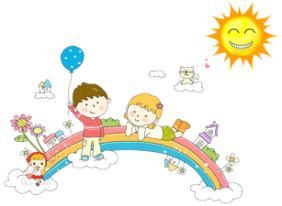 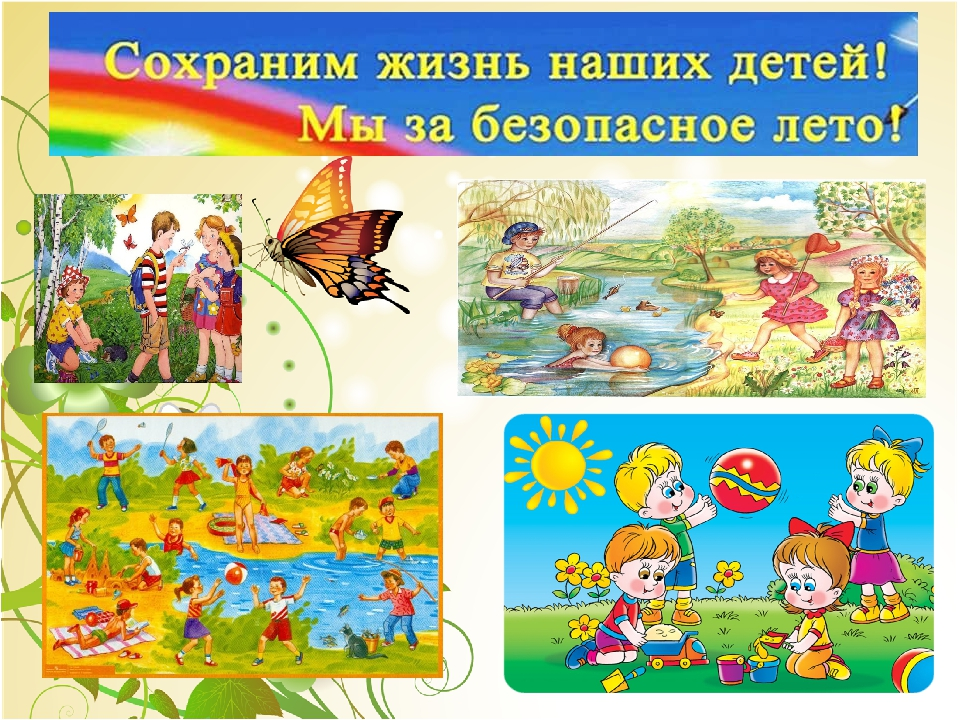 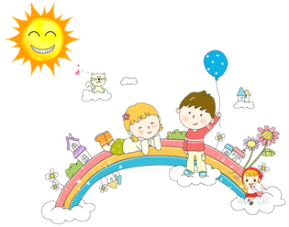 